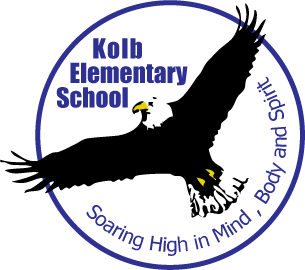 Kolb PFC Meeting Minutes November, 2016PFC General Meeting 6:30PM - 7:30PMMeeting Called to Order:  In Attendance:Shazia Nomani – PresidentMonica Verma –Secretary Grace Drinkwater-Co -VPMinal Shukla- Co-TreasureUrsala Richardson – Co-TreasurerSreetapa Biswas -- Room Parent/Volunteer CoordinatorRabia Naeem-Babar – Communication & TechnologyMrs. Gibson-PrincipalCathy Chang- ParentNaveen Jaine-ParentVandana- ParentMr. Richard -DPIEVickie-DPIEAbsentErica Broudy – VP FundraisingMeeting Called to Order:  6:32PM PFC President Shazia Nomani greeted everyone to the meeting and introductions were made. Shazia updated everyone about the success of Trunk or Treat. She said it had a huge turnout, Kolb families enjoyed trick or treating, music and the Dublin Fire Departments Fire Engine were a big hit.  Shazia and her co-chair Cheryl Ngo appreciated and thanked all Kolb parents, High School volunteers, teachers and Parent volunteers who decorated their cars, for their time and generous candy donation. The co-chairs of Trunk or Treat are now requesting parents to bring their left-over candy from Halloween for Operation Gratitude.Approved MinutesThe minutes for September PFC meeting were up for a vote to approve. Monika made the initial motion, Sreetapa and Mrs. Gibson 2nd the motion all in favor and no oppose.Principal ReportMrs. Gibson informed the group that there will be staff meeting on Monday Nov 14th. Bullying awareness week will be called Anti Bullying/Friendship week now on Nov 15-17. Every class will be reading a book on friendship/bullying awareness and will be watching some slide shows. During snack/lunch recess Anti Bullying posters will be signed by all the students. Halloween parade went very well. Mrs. Gibson appreciated all the Kolb families who attended the parade in the cold rainy weather. Mrs. Gibson thanked the 4th grade mom who is helping in traffic guard in the morning and afternoon.Superintendent Meeting Report – Meeting happened on Oct 14 where all the school shared amazing ideas to improve fundraising, increase volunteer participation and new events. Few schools were interested in setting mock elections, school who are an Election site were recommended setting up booths with refreshments. Most schools are doing Dine-outs, Chiptole gives back 50%. Raise your class Fundraisers at Dublin High is sold out. Valley High School does not have many enrichment programs like our DH, request was made to come up with ideas to help them.Treasury Report Urasala updated everyone about the Eagle Fun Run. She said it was a very successful event.Teachers and kids enjoyed it very much. She thanked her team and all the volunteers for making it successful. $59,658 was raised by Eagle Fun Run but real numbers will reflect in November statement as PFC has still not paid Boosterthon.Funding Request- N/ATrunk or Treat (Community Event)Trunk or Treat was very successful community building event, 24 parents and staff decorated their cars. Shazia thanked Dublin Fire department for collaborating with Kolb this year.Eagle Fun Run (Fundraiser)Ms. Gibson appreciated the way Eagle Fun Run was happened. She said Boosterthon staff on campus were very professional and their energy was incredible.Box tops (Fundraiser)Box tops Goal for this school year is $1000. We have done an excellent job so far, we raised $801.80 this fall (check still pending). Top 3 Box tops winning classes / grade will be getting small gifts and posters will be placed outside all winning grades.Astronomy Night (Community Event)A new event is being introduced at Kolb this year, Astronomy Night. It will be chaired by Barna De and Shazia Nomani. The tentative date of the event will be some times in March 2017, the co-chairs are still working on the details.Kolb Winter ConcertPFC will support Kolb Winter concert by providing the refreshments for the event Ursala Richardson and Catherine Galang will be working with Ms. Vanderhoof and decorating the MPR for picture booth. Election Day Community EventShazia congratulated Ursala for doing an amazing job by chairing Election Day Community event at Kolb. PFC raised $330.Guest Speaker / DPIEMr. Rich Boschetti and Vickie from DPIE came to give information on DPIE Summer   programs. Total 877 students were registered last year in different programs offered. DPIE is starting some after school programs for the Elementary in Winter. They have had a great success at Dougherty Elementary school and now they are interested in bringing some winter after school programs to Kolb and a few other schools. They are currently working with the school and teachers.Cookie Dough / FundraisingIce Skating Fundraiser new to Kolb, will be on Friday Dec 2nd, 2016. Cookie Dough fundraiser will start in December, this will be a pilot fundraiser. Kolb will get 30% of the money raised. Grace suggested it would be a great idea for PFC to recognize the great work done by student council. Student council works closely with Kolb PFC in creating Spirit Friday Themes and making posters for Spirit Fridays, in addition to their duties. She recommended that we have some extra Character t-shirts that could be given to the student council members. Grace made a motion to donate Character T-shirts to student council. Mina 2nd it. All in favor. In January during the PFC General meeting, PFC will invite Ms. Ng and student council members and present them with the t shirts as the token of appreciation.National Geographic Bee Competition - Vandana suggested to participate in National Geographic Bee Competition like Spelling Bee at Kolb Elementary. This is a popular nationwide competition for grades between 4th and 8th primarily focusing on geography, science, and history. Venkat Bandaru is interested in chairing this event and Vandana informed us that the school first needs to be registered with the National Geographic Society for a fee of $100.  Once registered that it will be an independent learning for the kids and does not a lot of effort is required from by the school. Vandana & Venkat will be providing us with more details.Adjournment- The meeting was adjourned at 7:37PM. The next meeting would be on December 8th 2016 starting at 5:30PM for the board members and a general meeting at 6:30PM.